РОССИЙСКАЯ ФЕДЕРАЦИЯИвановская область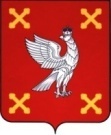 Администрация  Шуйского муниципального районаПОСТАНОВЛЕНИЕот 19.12.2017№998-пг. ШуяОб отказе в установлении публичного сервитута на часть земельного участка с кадастровым номером 37:20:030807:176, находящегося в собственности Шуйского муниципального района(с. Красноармейское)В соответствии с Земельным кодексом Российской Федерации, Федеральным законом  от 06.10.2003 № 131-ФЗ «Об общих принципах организации местного самоуправления в Российской Федерации», Уставом Шуйского муниципального района, заключением по результатам публичных слушаний от 17.11.2017 по вопросу установления публичного сервитута на часть земельного участка с кадастровым номером 37:20:030807:176, находящегося в собственности Шуйского муниципального района                    (с. Красноармейское), с учетом п. 1 протокола заседания комиссии по землепользованию и застройке Шуйского муниципального района от 28.11.2017 № 38, Администрация Шуйского муниципального района постановляет:1. В установлении публичного сервитута на часть земельного участка с кадастровым номером 37:20:030807:176 (учетный номер - 37:20:030807:176/чзу1, площадью 370 кв.м), находящегося в собственности Шуйского муниципального района, расположенного по адресу: Ивановская область, Шуйский район, с. Красноармейское, с разрешенным видом использования – «для ведения личного подсобного хозяйства», с целью обеспечения прохода или проезда через земельный участок, отказать. 2. Контроль за исполнением настоящего постановления возложить на заместителя главы администрации Николаенко В.В.3. Постановление вступает в силу с момента его подписания.Глава Шуйского муниципального района                                С.А. Бабанов